HEKASI 4MGA KARAGDAGANG KAALAMANSESYON 2		KLIMA SA IBA’T IBANG BAHAGI NG MUNDO		BILANG 3Panahon (Weather) pang araw-araw na kalagayan ng papawirin o atmosphere, kasama na 	 ang ulap, hangin at temperature ng isang lugarKlima (Climate) ang tawag sa pangkalahatang kalagayan ng panahon sa isang lugar sa loob 	ng mahabang panahon	MGA ESPESYAL NA GUHIT LATITUD - SONA NG KLIMA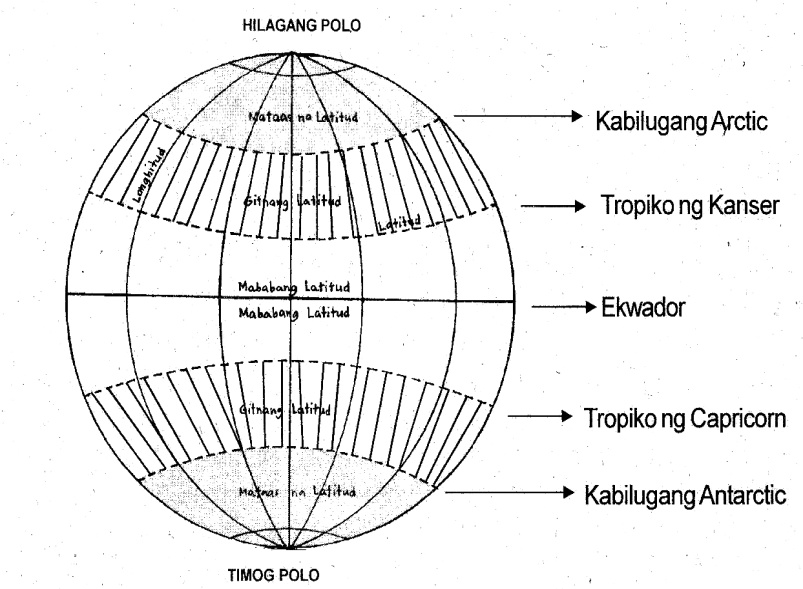 KLIMANG TROPIKAL 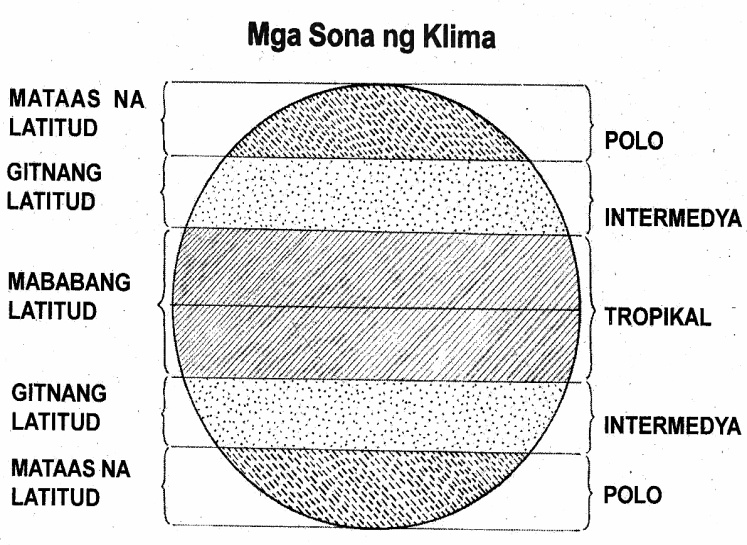 - mga bansa sa pagitan ng Tropic of Cancer at Tropic of Capricorn o nasa mababang latitud-   nakararanas ng tag-araw at tag-ulan buong taonKLIMANG INTERMEDYA - mga bansa sa pagitan ng Tropic of Cancer at Arctic Circle at sa pagitan ng Tropic of Capricorn at Antarctic Circle o nasa gitnang latitud- nakararanas ng tagsibol (spring), tag-init (summer), tag-lagas (fall) at taglamig (winter)KLIMANG POLAR - mga bansa sa pagitan ng Arctic Circle hanggang North Pole at Antarctic Circle hanggang South PoleHEKASI 4MGA KARAGDAGANG KAALAMANSESYON 2		KLIMA SA IBA’T IBANG BAHAGI NG MUNDO		BILANG 3Panahon (Weather) pang araw-araw na kalagayan ng papawirin o atmosphere, kasama na 	 ang ulap, hangin at temperature ng isang lugarKlima (Climate) ang tawag sa pangkalahatang kalagayan ng panahon sa isang lugar sa loob 	ng mahabang panahon	MGA ESPESYAL NA GUHIT LATITUD - SONA NG KLIMAKLIMANG TROPIKAL - mga bansa sa pagitan ng Tropic of Cancer at Tropic of Capricorn o nasa mababang latitud-   nakararanas ng tag-araw at tag-ulan buong taonKLIMANG INTERMEDYA - mga bansa sa pagitan ng Tropic of Cancer at Arctic Circle at sa pagitan ng Tropic of Capricorn at Antarctic Circle o nasa gitnang latitud- nakararanas ng tagsibol (spring), tag-init (summer), tag-lagas (fall) at taglamig (winter)KLIMANG POLAR - mga bansa sa pagitan ng Arctic Circle hanggang North Pole at Antarctic Circle hanggang South Pole